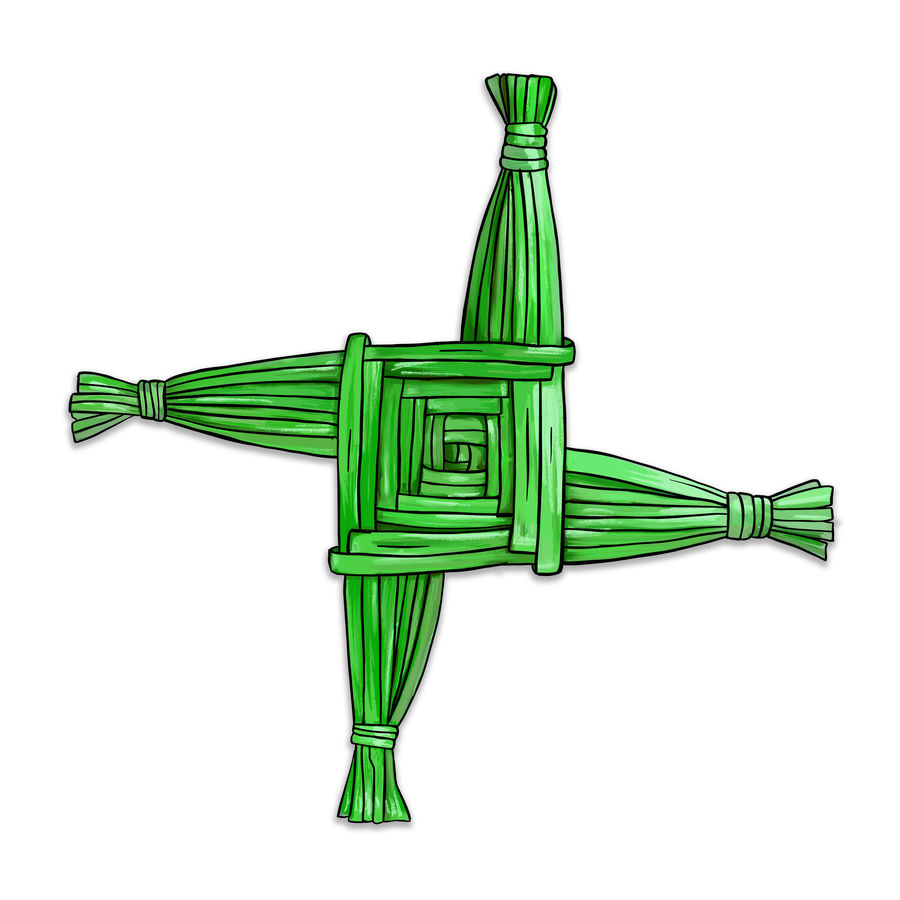 PrayerSaint Brigid of IrelandSaint Brigid of Irelandhelp us to pray,to be kind and loving,and to share every day.Saint Patrick Prayer ServicePreparation:	Set up sacred space.  Include a statue of Saint Patrick and some 		shamrock.Teacher:	Today we will thank God for sending Patrick to Ireland and for teaching 	us about God's love.Response:	Thank you God for Patrick.Teacher:	For Patrick's love of God.Response:	Thank you God for Patrick.Teacher:	For Patrick's care for others.Response:	Thank you God for Patrick.Teacher:	For all the work Patrick did to help others to know about God's love.Response:	Thank you God for Patrick.All:	Saint Patrick sailed across from France.Songs and Nursery RhymesSaint Patrick Sailed across from France(To the tune of: London Bridge is Falling Down)Saint Patrick sailed across from France,across from France,across from France.Saint Patrick sailed across from France long, long ago.He lived alone up in the hills, in the hills, in the hills.He lived alone up in the hills, long, long ago.Saint Patrick loved the people so, the people so, the people so.Saint Patrick loved the people so, oh so very much.He showed them how they should pray,they should pray,they should pray.He showed them how they should pray,each and every day.He told them all about God’s love,about God’s love,about God’s love.He told them all about God’s love,coming from above.And this is why we remember him,remember him,remember him.And this is why we remember him,on Saint Patrick’s Day.Saint Brigid and Saint PatrickSaint Brigid and Saint PatrickFaithWe try to follow the example of the Saints in our daily livesWe pray every dayValues / MoralityWe remember the poor and try to helpWe think about others and show concern and try to be kindPoints for DiscussionSaints live good and holy livesThe names of saints the children may have heard e.g. name of School/ParishSimple version of St Brigid’s storySimple version of St Patrick’s storyWe try to be as good as we canPrayersSaint Brigid of IrelandPrayer ServiceSacred SpaceGreen clothCandleSt Brigid's CrossShamrockBibleStatue of St PatrickChildren's Bible StoriesSongs & Nursery RhymesSt Patrick Sailed across from FranceBooksBrigid's Cloak (An Ancient Irish Story)By Bryce Milligan, illustrations by Helen CannPublished by William B EerdmansISBN-10: 0802852971Links with FamilyBring home St Patrick's Day cardsPrayer Service for St Patrick